Моја мама дивно прича сваке ноћи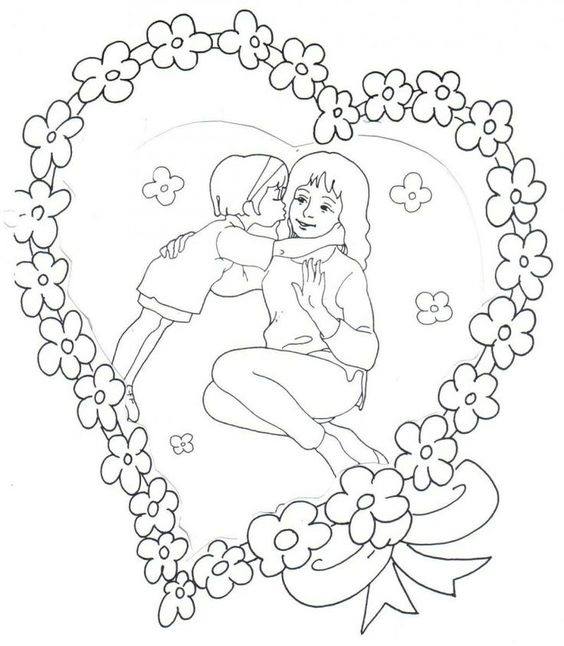 Светислав Света ВуковићМоја мама дивно прича сваке ноћи,
О некаквим принчевима што ће доћи,
и принцеза има нека у тој причи,
мама каже да на мене она личи…А измисли чини ми се врло често,
Имена и презимена и све ресто,
Затим почне да ми пева неке песме,
Сасвим тихо јер се ноћу јаче не сме.И све тако док не заспи,
Док не заспи она сама,
А ја тихо, сасвим тихо,
кажем тати: „Спава мама“.Moja mama divno priča svake noćiSvetislav Sveta VukovićMoja mama divno priča svake noći,O nekakvim prinčevima što će doći,i princeza ima neka u toj priči,mama kaže da na mene ona liči…A izmisli čini mi se vrlo često,Imena i prezimena i sve resto,Zatim počne da mi peva neke pesme,Sasvim tiho jer se noću jače ne sme.I sve tako dok ne zaspi,Dok ne zaspi ona sama,A ja tiho, sasvim tiho,kažem tati: „Spava mama“.